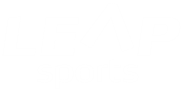 Bank Details FormPlease complete and return to info@leapsports.org Bank Details FormPlease complete and return to info@leapsports.org NameDateRoleLine ManagerName of bankAddress of branch  Sort CodeAccount NumberSIGNATURE OFFICE USE ONLY: Authorised Set up